Справку о том, что Вы не являетесь индивидуальным предпринимателем теперь можно получить в электронном виде 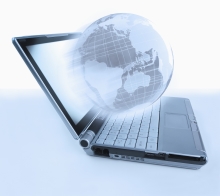 Любой гражданин, при обращении в налоговый орган, вправе получить официальную справку об отсутствии у него статуса индивидуального предпринимателя, за получение справки на бумажном носителе необходимо заплатить госпошлину в размере 200 рублей, а при необходимости срочного оформления – 400 рублей.Однако, с недавнего времени у налогоплательщиков появилась возможность в режиме онлайн на официальном сайте ФНС России (www.nalog.ru) с помощью электронного сервиса «Предоставление сведений из ЕГРЮЛ/ЕГРИП о конкретном юридическом лице/индивидуальном предпринимателе в форме электронного документа», абсолютно бесплатно, получать справки о том, что они не является индивидуальными предпринимателями.Справка будет подписана усиленной квалифицированной подписью налогового органа, которая равнозначна справке на бумажном носителе, подписанной собственноручной подписью должностного лица налогового органа и заверенной печатью налогового органа.